Publicado en  el 26/08/2014 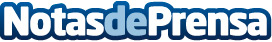 El Peugeot 208 se impone en la supercomparativa del segmento B de AutopistaLa revista Autopista ha realizado una supercomparativa entre los cinco modelos del segmento B que buscan conquistar el primer puesto, y el vencedor claro ha sido el Peugeot 208. El utilitario se impone a sus rivales no sólo por su demostrada polivalencia, sino por factores en los que la Marca cuenta con un punto diferencial.Datos de contacto:PeugeotNota de prensa publicada en: https://www.notasdeprensa.es/el-peugeot-208-se-impone-en-la_1 Categorias: Automovilismo Industria Automotriz http://www.notasdeprensa.es